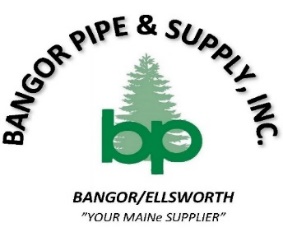 CREDIT APPLICATION                                                                                                                                                                          06/22 KEAPPLICANT INFORMATION:APPLICANT INFORMATION:APPLICANT INFORMATION:APPLICANT INFORMATION:APPLICANT INFORMATION:APPLICANT INFORMATION:Individual name:Individual name:Individual name:Individual name:Individual name:Individual name:E-mail Address:E-mail Address:E-mail Address:E-mail Address:E-mail Address:Corporation Name:Corporation Name:Corporation Name:SSN:SSN:SSN:SSN:SSN:EIN:EIN:EIN:Current Address:Current Address:Current Address:Current Address:Current Address:Current Address:Current Address:Current Address:Current Address:Current Address:Current Address:City:City:State:State:State:State:State:Zip Code:Zip Code:Zip Code:Zip Code:D/B/A-Trade Name:D/B/A-Trade Name:D/B/A-Trade Name:D/B/A-Trade Name:D/B/A-Trade Name:D/B/A-Trade Name:Phone#:Phone#:Phone#:Phone#:Phone#:Delivery Address:Delivery Address:Delivery Address:Delivery Address:Delivery Address:Delivery Address:Delivery Address:Delivery Address:Delivery Address:Delivery Address:Delivery Address:City:City:State:State:State:State:State:Zip Code:Zip Code:Zip Code:Zip Code:Type of Business:Type of Business:Sales Status:Sales Status:Sales Status:Sales Status:Sales Status:If Exempt, attach Certificate:If Exempt, attach Certificate:If Exempt, attach Certificate:If Exempt, attach Certificate:BUSINESS ENTITY:BUSINESS ENTITY:BUSINESS ENTITY:BUSINESS ENTITY:BUSINESS ENTITY:BUSINESS ENTITY:BUSINESS ENTITY:BUSINESS ENTITY:BUSINESS ENTITY:BUSINESS ENTITY:BUSINESS ENTITY:Corporation:Corporation:Corporation:Corporation:Corporation:Corporation:Incorporated state of:Incorporated state of:Incorporated state of:Incorporated state of:Incorporated state of:Partnership:Partnership:Partnership:Partnership:Partnership:Partnership:Date Formed:Date Formed:Date Formed:Date Formed:Date Formed:Proprietorship:Proprietorship:Proprietorship:Proprietorship:Proprietorship:Proprietorship:Date Owner Acquired:Date Owner Acquired:Date Owner Acquired:Date Owner Acquired:Date Owner Acquired:NAMES OF OFFICERS, PARTNERS, AND OR OWNERS:NAMES OF OFFICERS, PARTNERS, AND OR OWNERS:NAMES OF OFFICERS, PARTNERS, AND OR OWNERS:NAMES OF OFFICERS, PARTNERS, AND OR OWNERS:NAMES OF OFFICERS, PARTNERS, AND OR OWNERS:NAMES OF OFFICERS, PARTNERS, AND OR OWNERS:NAMES OF OFFICERS, PARTNERS, AND OR OWNERS:NAMES OF OFFICERS, PARTNERS, AND OR OWNERS:NAMES OF OFFICERS, PARTNERS, AND OR OWNERS:NAMES OF OFFICERS, PARTNERS, AND OR OWNERS:NAMES OF OFFICERS, PARTNERS, AND OR OWNERS:1.1.1.1.1.1.1.1.1.1.1.2.2.2.2.2.2.2.2.2.2.2.3.3.3.3.3.3.3.3.3.3.3.LICENSES:LICENSES:LICENSES:LICENSES:LICENSES:LICENSES:LICENSES:LICENSES:LICENSES:LICENSES:LICENSES:Please list all employees with licenses. Use separate sheet if necessary. Thank youPlease list all employees with licenses. Use separate sheet if necessary. Thank youPlease list all employees with licenses. Use separate sheet if necessary. Thank youPlease list all employees with licenses. Use separate sheet if necessary. Thank youPlease list all employees with licenses. Use separate sheet if necessary. Thank youPlease list all employees with licenses. Use separate sheet if necessary. Thank youPlease list all employees with licenses. Use separate sheet if necessary. Thank youPlease list all employees with licenses. Use separate sheet if necessary. Thank youPlease list all employees with licenses. Use separate sheet if necessary. Thank youPlease list all employees with licenses. Use separate sheet if necessary. Thank youPlease list all employees with licenses. Use separate sheet if necessary. Thank youPlumbing Master#Plumbing Master#Plumbing Master#Plumbing Master#Plumbing Journeyman#Plumbing Journeyman#Plumbing Journeyman#Plumbing Journeyman#Plumbing Journeyman#Plumbing Journeyman#Plumbing Journeyman#Oil Burner Master#Oil Burner Master#Oil Burner Master#Oil Burner Master#Journeyman#Journeyman#Journeyman#Journeyman#Journeyman#Journeyman#Journeyman#Name of Person with above Licenses:Name of Person with above Licenses:Name of Person with above Licenses:Name of Person with above Licenses:Name of Person with above Licenses:Name of Person with above Licenses:Name of Person with above Licenses:Name of Person with above Licenses:Name of Person with above Licenses:Name of Person with above Licenses:Name of Person with above Licenses:Estimated Monthly Credit Requirements: $Estimated Monthly Credit Requirements: $Estimated Monthly Credit Requirements: $Estimated Monthly Credit Requirements: $Estimated Monthly Credit Requirements: $Estimated Monthly Credit Requirements: $Estimated Monthly Credit Requirements: $Estimated Monthly Credit Requirements: $Estimated Monthly Credit Requirements: $Estimated Monthly Credit Requirements: $Estimated Monthly Credit Requirements: $TRADE CREDIT REFERENCES:(LIST COMPLETE NAME, ADDRESS, FAX #, OR E-MAIL ADDRESS)TRADE CREDIT REFERENCES:(LIST COMPLETE NAME, ADDRESS, FAX #, OR E-MAIL ADDRESS)TRADE CREDIT REFERENCES:(LIST COMPLETE NAME, ADDRESS, FAX #, OR E-MAIL ADDRESS)TRADE CREDIT REFERENCES:(LIST COMPLETE NAME, ADDRESS, FAX #, OR E-MAIL ADDRESS)TRADE CREDIT REFERENCES:(LIST COMPLETE NAME, ADDRESS, FAX #, OR E-MAIL ADDRESS)TRADE CREDIT REFERENCES:(LIST COMPLETE NAME, ADDRESS, FAX #, OR E-MAIL ADDRESS)TRADE CREDIT REFERENCES:(LIST COMPLETE NAME, ADDRESS, FAX #, OR E-MAIL ADDRESS)TRADE CREDIT REFERENCES:(LIST COMPLETE NAME, ADDRESS, FAX #, OR E-MAIL ADDRESS)TRADE CREDIT REFERENCES:(LIST COMPLETE NAME, ADDRESS, FAX #, OR E-MAIL ADDRESS)TRADE CREDIT REFERENCES:(LIST COMPLETE NAME, ADDRESS, FAX #, OR E-MAIL ADDRESS)TRADE CREDIT REFERENCES:(LIST COMPLETE NAME, ADDRESS, FAX #, OR E-MAIL ADDRESS)1.1.1.1.1.1.1.1.1.1.1.2.2.2.2.2.2.2.2.2.2.2.3.3.3.3.3.3.3.3.3.3.3.BANKING CREDIT REFERNCES:BANKING CREDIT REFERNCES:BANKING CREDIT REFERNCES:BANKING CREDIT REFERNCES:BANKING CREDIT REFERNCES:BANKING CREDIT REFERNCES:BANKING CREDIT REFERNCES:BANKING CREDIT REFERNCES:BANKING CREDIT REFERNCES:BANKING CREDIT REFERNCES:BANKING CREDIT REFERNCES:BANK NAME & CONTACT:ADDRESS:ADDRESS:ADDRESS:ADDRESS:PHONE NUMBER:PHONE NUMBER:PHONE NUMBER:PHONE NUMBER:PHONE NUMBER:E-MAIL ADDRESS:1.2.3.I authorize Bangor Pipe & Supply, Inc. to verify the information provided on this form as to my credit and employment history. I understand that attorney’s fees and legal costs will be the credit applicants’ responsibility if Bangor Pipe & Supply, Inc. finds it necessary to take legal action to collect on the debt or engage the assistance of a collection agency.Applicant’s signature attests financial responsibility, ability, and willingness to pay our invoices in accordance with the above terms.I authorize Bangor Pipe & Supply, Inc. to verify the information provided on this form as to my credit and employment history. I understand that attorney’s fees and legal costs will be the credit applicants’ responsibility if Bangor Pipe & Supply, Inc. finds it necessary to take legal action to collect on the debt or engage the assistance of a collection agency.Applicant’s signature attests financial responsibility, ability, and willingness to pay our invoices in accordance with the above terms.I authorize Bangor Pipe & Supply, Inc. to verify the information provided on this form as to my credit and employment history. I understand that attorney’s fees and legal costs will be the credit applicants’ responsibility if Bangor Pipe & Supply, Inc. finds it necessary to take legal action to collect on the debt or engage the assistance of a collection agency.Applicant’s signature attests financial responsibility, ability, and willingness to pay our invoices in accordance with the above terms.I authorize Bangor Pipe & Supply, Inc. to verify the information provided on this form as to my credit and employment history. I understand that attorney’s fees and legal costs will be the credit applicants’ responsibility if Bangor Pipe & Supply, Inc. finds it necessary to take legal action to collect on the debt or engage the assistance of a collection agency.Applicant’s signature attests financial responsibility, ability, and willingness to pay our invoices in accordance with the above terms.I authorize Bangor Pipe & Supply, Inc. to verify the information provided on this form as to my credit and employment history. I understand that attorney’s fees and legal costs will be the credit applicants’ responsibility if Bangor Pipe & Supply, Inc. finds it necessary to take legal action to collect on the debt or engage the assistance of a collection agency.Applicant’s signature attests financial responsibility, ability, and willingness to pay our invoices in accordance with the above terms.I authorize Bangor Pipe & Supply, Inc. to verify the information provided on this form as to my credit and employment history. I understand that attorney’s fees and legal costs will be the credit applicants’ responsibility if Bangor Pipe & Supply, Inc. finds it necessary to take legal action to collect on the debt or engage the assistance of a collection agency.Applicant’s signature attests financial responsibility, ability, and willingness to pay our invoices in accordance with the above terms.I authorize Bangor Pipe & Supply, Inc. to verify the information provided on this form as to my credit and employment history. I understand that attorney’s fees and legal costs will be the credit applicants’ responsibility if Bangor Pipe & Supply, Inc. finds it necessary to take legal action to collect on the debt or engage the assistance of a collection agency.Applicant’s signature attests financial responsibility, ability, and willingness to pay our invoices in accordance with the above terms.I authorize Bangor Pipe & Supply, Inc. to verify the information provided on this form as to my credit and employment history. I understand that attorney’s fees and legal costs will be the credit applicants’ responsibility if Bangor Pipe & Supply, Inc. finds it necessary to take legal action to collect on the debt or engage the assistance of a collection agency.Applicant’s signature attests financial responsibility, ability, and willingness to pay our invoices in accordance with the above terms.I authorize Bangor Pipe & Supply, Inc. to verify the information provided on this form as to my credit and employment history. I understand that attorney’s fees and legal costs will be the credit applicants’ responsibility if Bangor Pipe & Supply, Inc. finds it necessary to take legal action to collect on the debt or engage the assistance of a collection agency.Applicant’s signature attests financial responsibility, ability, and willingness to pay our invoices in accordance with the above terms.I authorize Bangor Pipe & Supply, Inc. to verify the information provided on this form as to my credit and employment history. I understand that attorney’s fees and legal costs will be the credit applicants’ responsibility if Bangor Pipe & Supply, Inc. finds it necessary to take legal action to collect on the debt or engage the assistance of a collection agency.Applicant’s signature attests financial responsibility, ability, and willingness to pay our invoices in accordance with the above terms.I authorize Bangor Pipe & Supply, Inc. to verify the information provided on this form as to my credit and employment history. I understand that attorney’s fees and legal costs will be the credit applicants’ responsibility if Bangor Pipe & Supply, Inc. finds it necessary to take legal action to collect on the debt or engage the assistance of a collection agency.Applicant’s signature attests financial responsibility, ability, and willingness to pay our invoices in accordance with the above terms.SIGNATURE OF APPLICANT: SIGNATURE OF APPLICANT: SIGNATURE OF APPLICANT: SIGNATURE OF APPLICANT: SIGNATURE OF APPLICANT: SIGNATURE OF APPLICANT: SIGNATURE OF APPLICANT: SIGNATURE OF APPLICANT: SIGNATURE OF APPLICANT: DATE:DATE:SIGNATURE OF APPLICANT: SIGNATURE OF APPLICANT: SIGNATURE OF APPLICANT: SIGNATURE OF APPLICANT: SIGNATURE OF APPLICANT: SIGNATURE OF APPLICANT: SIGNATURE OF APPLICANT: SIGNATURE OF APPLICANT: SIGNATURE OF APPLICANT: TITLE:TITLE: